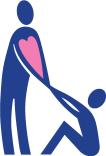  
sociálních služeb na OtrokovickuZápis z jednání pracovní skupiny Osoby v krizi a nezaměstnanív rámci projektu Monitoring a vyhodnocování KPSS na OtrokovickuDne:			čtvrtek 27. 6. 2013 v 9:30 hodinMísto konání:   		Přítomno                     	9 osob (dle prezenční listiny)Body jednání Informace o průběhu KPSS od posledního jednání pracovní skupiny.V pondělí 3.6.2013 proběhl další bezplatný seminář pro pečující osoby v rámci projektu Podpora pečujících osob (vydefinované prioritní opatření pro rok 2013 na PS Senioři). Téma semináře bylo: Praktický nácvik péče o člověka upoutaného na lůžko, první pomoc, přehled a používání kompenzačních pomůcek. Lektorem semináře byla Mgr. Zdeňka Vlčková (vedoucí Charitního domova sv. Anežky Otrokovice), Bc. Jana Šuranská (vedoucí Charitní pečovatelské služby sv. Anežky Otrokovice) a paní Dagmar Vyskupová (pečovatelka Charitní pečovatelské služby sv. Anežky Otrokovice). Seminář se konal v jídelně Charitního domova sv. Anežky Otrokovice od 16 do 18 hod. Semináře se zúčastnilo 26 osob. Zápis, fotky a prezentace z tohoto semináře jsou uvedeny na webu města Otrokovice v sekci věnované komunitnímu plánování sociálních služeb.V úterý 4.6.2013 proběl workshop Fundraising a samofinancování sociálních služeb na SENIORU C. Lektorem workshopu byl Ing. Němeček – ředitel sdružení D v Olomouci a konzultační a poradenské agentury InfoThea. Workshopu se zúčastnilo 13 zástupců poskytovatelů a uživatelů sociálních služeb společně se zadavateli. Cílem workshopu bylo představit metody jak co nejlépe získat finanční prostředky, příznivce a zároveň byla představena jedna z forem fundraisingu, a tou je samofinancování. Prezentace a zápis je zveřejněn na webových stránkách města v záložce věnované komunitnímu plánování sociálních služeb.V sobotu 8.6.2013 proběl Open handicap festival Jeden den. Realizátory tohoto festivalu byla Naděje o.s., pobočka Otrokovice. Festival jeden den byl podpořen finanční částkou 30 000 Kč z vydefinovaného prioritního opatření na PS Zdravotně postižení.Připravujeme další workshop, tentokrát na téma Motivace uživatele, který proběhne v říjnu 2013.Kontrola úkolů z minulé PSVyhodnocení aktuálnosti informací v dokumentu Nepříznivé životní situace.Členům pracovní skupiny byl na minulé PS představen dokument Pomoc v nepříznivých životních situacích pro občany Otrokovicka. Tento dokument je v současné době přístupný v elektronické podobě na webových stránkách města v sekci věnované komunitnímu plánování sociálních služeb.Probíhá aktualizace tohoto dokumentu ve spolupráci se členy všech pracovních skupin a zaměstnanců odboru sociálního.Členové pracovní skupiny byli na minulé PS požádání o podání námětů a připomínek, které životní situace jim v dokumentu chybí a které by zde určitě měly být.PhDr. Kosařová (Probační a mediační služba ČR) - Návrh na doplnění životní situace „Stal jsem se obětí trestného činu“.Mgr. Horáková zmínila skutečnost, že i město připravuje změnu webových stránek, kde budou upraveny životní situace. U jednotlivých životních situací bude strukturovaný popis, včetně odkazu na právní předpisy.Budeme se snažit v aktualizovaném dokumentu zachytit co nejvíce životních situací, které mohou obyvatele Otrokovicka postihnout v sociální oblasti. Dokument by měl těmto lidem poskytnout „návod“, jak tyto situace řešit, na koho se obrátit o pomoc apod.Po obdržení všech podnětů a připomínek bude dokument zaktualizován, vydán v tištěné podobě a následně distribuován na pracovních skupinách, na Městském úřadě Otrokovice, na Úřadě práce, dalších veřejných institucích a na obecních úřadech obcí ORP Otrokovice. Informace o vydání dokumentu budou zveřejněny v Otrokovických novinách a v Městské televizi Otrokovice.Zařízení pro hygienickou péči o osoby bez přístřeší.Mgr. Bernatík (vedoucí Samaritán – služby pro lidi bez domova, Charita sv. Anežky Otrokovice) – komunikace s KÚ ZK ohledně hygienického servisu pro osoby bez přístřeší opět pokročila. V červenci proběhne schůzka na KÚ ZK. Mgr. Bernatík sdělí výstupy z jednání na příští pracovní skupině (viz nový úkol z PS).Denní centrum pro duševně nemocné – návrh podmínek fungování.Na minulé PS bylo upozorněno na zvýšený počet osob bez domova, které zároveň trpí duševním onemocněním. Mgr. Bernatík poznamenal, že do budoucna bude nutné se tomuto tématu intenzivněji věnovat a promítnout tuto skutečnost do plánování sociálních služeb. Problém se navíc netýká pouze lidí bez domova, ale i dalších duševně nemocných, pro které v Otrokovicích chybí organizace, zařízení, případně svépomocné skupiny poskytující pomoc a podporu. Přesný počet osob s duševním onemocněním je v podstatě nemožné zjistit, ale je nezpochybnitelné, že jejich počet neustále stoupá. To potvrdili i zaměstnanci odboru sociálního MěÚ, kteří jsou některým z těchto osob ustanoveni jako opatrovníci.Na minulé PS vzešel nový úkol pro všechny členy PS pod záštitou Mgr. Horákové (vedoucí SOC) a K. Hrice (vedoucí oddělení sociální pomoci), a to hledat řešení služeb pro duševně nemocné – svépomocné skupiny/denní centrum apod.K. Hric - Svépomocná skupina /denní centrum:klienti s diagnosou paranoidní schizofreniev Otrokovicích cca 50 osoboddělení sociální pomoci pracuje s cca 20 osobamioslovili jsme 9 rodin s duševně nemocnýmizájem o účast ve svépomocné skupině pro duševně nemocné projevilo 7 rodinzájem stát se odborným garantem skupiny projevil MUDr. Zvoníček, který doporučí další možné klientyhledáme nejvhodnější prostorysvépomocná skupina = je určena pro rodinné příslušníky, kteří mají ve své blízkosti člověka s duševním onemocněním, a přítomnost nemoci významně zasahuje do jejich každodenního života. Tito lidé se jistě chtějí dozvědět co nejvíce o duševním onemocnění - proč přichází, jak ho lze léčit, co pro to sami můžeme udělat, jak porozumět svým blízkým nemocným - jejich potížím a stavům a jak se přestat bát, že jsou v takové situaci sami a nemají si o tom s kým popovídat.Různé.Mgr. Vlček (Zástupce ředitele, Charita sv. Anežky Otrokovice) – Charita sv. Anežky Otrokovice konkrétně Nový domov Otrokovice, nabízí úklid společných prostor v domě. Služba je využívaná a zákazníci jsou s úklidem spokojeni.Mgr. Horáková – Na PS Rodiny s dětmi byla vydefinována, jako prioritní, potřeba bezplatné rodinné mediace. Je vytvořen leták s nabídkou, zatím zjišťujeme, jaký bude zájem z řad veřejnosti, a dojednáváme podmínky s externím administrátorem. V září 2013 bude vyhodnocen zájem veřejnosti o rodinnou mediaci. V případě nezájmu bude náhradním řešením kurz efektivního rodičovství.Mgr. Bernatík - Provoz „seďárny“ a veřejné sprchy. „Seďárna“ potřebuje menší opravy. Zakomponovat do dohody prodloužení provozu „seďárny“ (prodloužit do konce března) – březen může být v roce 2014 stejně mrazivý jako tento rok, proto bychom raději provoz prodloužili do konce března. Přepažení „seďárny“ - rozdělit na jeden větší a jeden menší prostor. Je potřeba svolat schůzku s vedením Charity sv. Anežky Otrokovice a dojednat konkrétní podmínky. Mgr. Bernatík zajišťuje pouze provoz. Členové PS souhlasili s provozem seďárny a veřejné sprchy i v roce 2014.PhDr. Kosařová (Probační a mediační služba ČR). – od srpna 2013 bude nově platný Zákon o obětech trestných činů. PhDr. Kosařová zmínila novinky, které bude nový zákon obsahovat (např. změny trestního řádu, změny zákona o soudních poplatcích, změny exekučního řádu, změny zákona o poskytnutí peněžité pomoci obětem trestných činů atd.). Tento nový zákon upravuje práva obětí trestných činů včetně práva na poskytnutí peněžité pomoci obětem státem a vztahy mezi státem a subjekty, které poskytují služby obětem. Obětí se podle zákona rozumí fyzická osoba, které bylo nebo mělo být trestným činem ublíženo na zdraví, způsobena majetková nebo nemajetková újma nebo na jejíž úkor se pachatel trestným činem obohatil. I když se nová úprava logicky promítne i do dalších právních norem, pojem oběť nenahrazuje zavedený termín poškozený, který bude i nadále užíván v trestněprávních předpisech. Zákon nabývá částečně účinnosti 1.4.2013, v dalších částech pak 1.5.2013 a 1.8.2013Ing. Hrabalová – 9. září 2013 proběhne další bezplatný seminář v rámci projektu Podpora pečujících osob (vydefinované prioritní opatření na PS Senioři). Téma semináře bude: Jaké jsou projevy demence, jak pečovat o člověka s demencí. Seminář se bude konat od 16 do 18 hod. na SENIORU C a lektorem semináře bude MUDr. Konečný. Podrobnější informace, zápisy a fotografie ze seminářů najdete na webových stránkách města Otrokovice, v sekci věnované komunitnímu plánování sociálních služeb. Na jednotlivé semináře se můžete přihlásit telefonicky, e-mailem nebo osobně u Ing. Hrabalové.Nové úkolyTermín dalšího setkání: 12. 9. 2013, 9:30 – 11:00 hod.Zapsala 27.6.2013 Ing. Michaela HrabalováCOKDOS KÝMDO KDYSPLNĚNO/NEPOZNÁMKANáměty na aktualizaci dokumentu Nepříznivé životní situaceVšichni členové PS27.6.2013ANOHledat řešení služeb pro duševně nemocné – svépomocné skupiny/denní centrum apod.Všichni členové PS pod záštitou Mgr. Horákové a K. HriceprůběžněCOKDOS KÝMDO KDYSPLNĚNO/NEPOZNÁMKAVýstupy z jednání na KÚ ZK – hygienický servis pro bezdomovceMgr. Bernatík31.7.2013Svolat schůzku s vedením Charity sv. Anežky Otrokovice a dojednat konkrétní podmínky o provozu „seďárny“.Mgr. Horákováprůběžně